Уведомление о начале процедуры формирования нового состава Общественного совета при Министерстве финансов Республики АдыгеяМинистерство финансов Республики Адыгея в целях исполнения Указа Главы Республики Адыгея от 7 ноября 2013 года № 144 «О Порядке образования общественных советов при исполнительных органах государственной власти Республики Адыгея», руководствуясь Приказом Министерства финансов Республики Адыгея от 31 января 2014 года № 26-А «Об общественном совете при Министерстве финансов Республики Адыгея», Приказом Министерства финансов Республики Адыгея от 15 марта 2021 года № 37-А «О Порядке проведения конкурсного отбора кандидатов в состав Общественного совета при Министерстве финансов Республики Адыгея»  начинает процедуру формирования нового состава Общественного совета при Министерстве финансов Республики Адыгея.Состав Общественного совета Министерства финансов Республики Адыгея формируется на конкурсной основе из числа кандидатов, выдвинутых в члены Общественного совета  общественными объединениями и иными организациями, целью деятельности которых является представление или защита общественных интересов в сфере деятельности Министерства.В заявлении о выдвижении кандидата в члены Общественного совета указываются фамилия, имя, отчество кандидата, дата его рождения, сведения о месте работы кандидата, гражданстве, о его соответствии требованиям, предъявляемым к кандидатам в члены Общественного совета (представители заинтересованных общественных объединений, независимые эксперты и иные лица из числа наиболее компетентных, уважаемых и авторитетных специалистов по вопросам, относящимся к сфере деятельности Министерства финансов Республики Адыгея), а также об отсутствии ограничений для вхождения в состав Общественного совета.К заявлению о выдвижении кандидата в члены Общественного совета должна быть приложена анкета со сведениями о трудовой и общественной деятельности кандидата, письменное согласие кандидата войти в состав Общественного совета, согласие на размещение представленных сведений о кандидате на официальном сайте Министерства, раскрытие указанных сведений иным способом в целях общественного обсуждения кандидатов в члены Общественного совета, а также согласие на обработку персональных данных кандидата Министерством в целях формирования состава Общественного совета по форме утвержденной Приказом Министерства финансов РА от 15.03.2021 № 37-А «О Порядке проведения конкурсного отбора кандидатов в состав Общественного совета при Министерстве финансов Республики Адыгея».Членами Общественного совета не могут быть:- депутаты Государственной Думы Федерального Собрания Российской Федерации, члены Совета Федерации Федерального Собрания Российской Федерации, судьи, иные лица, замещающие государственные должности Российской Федерации, должности федеральной государственной службы, депутаты Государственного Совета - Хасэ Республики Адыгея, лица, замещающие государственные должности Республики Адыгея, должности государственной гражданской службы Республики Адыгея, а также лица, занимающие выборные муниципальные должности и муниципальные должности муниципальной службы;- лица, в отношении которых вступил в силу обвинительный приговор суда и не погашена или не снята судимость;- лица, признанные недееспособными на основании решения суда.Заявления о выдвижении кандидатов в состав Общественного совета при Министерстве финансов Республики Адыгея  направляются до 30 мая 2021 года в Министерство финансов Республики Адыгея по адресу г. Майкоп ул. Пионерская 199. Телефон для справок 52-17-62, адрес эл. почты: tsmykova@minfin-maykop.ruПриказ Министерства финансов РА от 15.03.2021 № 37-А «О Порядке проведения конкурсного отбора кандидатов в состав Общественного совета при Министерстве финансов Республики Адыгея» с приложением форм заявлений, анкеты, согласия на обработку персональных данных размещен на официальном сайте Министерства финансов Республики Адыгея по ссылке -https://minfin01-maykop.ru/Menu/Page/170 Министр                                                                                              В.Н. ОрловТатьяна Анатольевна Смыкова8 (8772) 52-17-62МИНИСТЕРСТВО ФИНАНСОВ
РЕСПУБЛИКИ АДЫГЕЯ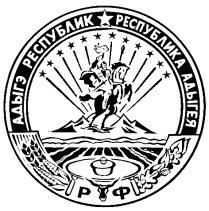 Пионерская ул., 199, г. Майкоп, 385000
тел. 52-27-17, факс 57-21-17
e-mail: mf@minfin-maykop.ruАДЫГЭ РЕСПУБЛИКЭМ 
ФИНАНСХЭМК1Э И МИНИСТЕРСТВПионерскэр ур., 199, къ. Мыекъуапэ, 385000
тел. 52-27-17, факс 57-21-17
e-mail: mf@minfin-maykop.ru№На №от